MOÇÃO Nº 353/2020Manifesta apelo ao Poder Executivo e ao Secretário Municipal de Segurança de Santa Bárbara d’ Oeste quanto à instalação de câmeras de monitoramento nas imediações da Avenida da Saudade com a Rua José Rodrigues Moreno situada no bairro Residencial Furlan;          Senhor Presidente,Senhores Vereadores, CONSIDERANDO que, fomos procurados por munícipes para buscarmos uma solução para o crescente aumento no número de descartes ilegais de entulhos como também sobre queimadas nas áreas publicas.CONSIDERANDO que, há relatos de que muitas pessoas usam estes espaços públicos para fazer descartes ilegais de entulhos, trazendo aos moradores transtornos e inseguranças, devido aparecimentos de animais peçonhentos;CONSIDERANDO que, neste ultimo dia 15 de Agosto de 2020, atearam fogo em áreas publicas trazendo aos moradores daquela região grande transtorno.CONSIDERANDO que, munícipes clamam por maior fiscalização, aumento das penas (multas) e punições mais rigorosas às pessoas que cometem esse tipo de crime;Ante o exposto e nos termos do Capítulo IV do Título V do Regimento Interno desta Casa de Leis, a CÂMARA MUNICIPAL DE SANTA BÁRBARA D’OESTE, ESTADO DE SÃO PAULO apela pela sensibilidade no sentido do Poder Executivo e Secretário Municipal de Segurança, quanto à instalação de câmeras de monitoramento nas imediações da Avenida da Saudade com a Rua José Rodrigues Moreno situada no bairro Residencial Furlan.Plenário “Dr. Tancredo Neves”, em 17 de agosto de 2.020.Germina Dottori                                                      -vereadora-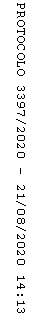 